Gmina Nowa SłupiaZgłoszenie do ewidencji zbiorników bezodpływowych 
i przydomowych oczyszczalni ścieków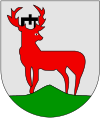 Urząd Miasta i Gminy w Nowej Słupiul. Rynek 1526-006 Nowa Słupia  * Zakreśl prawidłową odpowiedź                                                                                                                                            Klauzula informacyjna RODO na odwrocieKlauzula informacyjna dotycząca przetwarzania danych Na podstawie art. 13 ust. 1 i ust. 2 Rozporządzenia parlamentu Europejskiego i rady (UE) 2016/679 z 27 kwietnia 2016 r. w sprawie ochrony osób fizycznych w związku z przetwarzaniem danych osobowych i sprawie swobodnego przepływu takich danych oraz uchylenia dyrektywy 95/46/WE ( ogólne rozporządzenie o ochronie danych osobowych „RODO”), informujemy Panią/Pana o sposobie i celu, w jakim przetwarzamy Pani/Pana dane osobowe, a także o przysługujących Pani/Panu prawach, wynikających z regulacji o ochronie danych osobowych: 1. Administratorem Pani/Pana danych osobowych przetwarzanych w Urzędzie Miasta i Gminy w Nowej Słupi jest: Burmistrz Miasta Gminy Nowa Słupia, ul. Rynek15, 26-006 Nowa Słupia. 2. Jeśli ma Pani/Pan pytania dotyczące sposobu i zakresu przetwarzania Pani/Pana danych osobowych w zakresie działania UrzęduMiasta i Gminy w Nowej Słupi, a także przysługujących Pani/Panu uprawnień, może się Pani/Pan skontaktować się z Inspektorem Danych Osobowych w Urzędzie Miasta i Gminy w Nowej Słupi za pomocą adresu iod@nowaslupia.pl. 3. Pani/Pana dane osobowe przetwarzane są w związku z koniecznością wypełnienia obowiązku prawnego ciążącego na Administratorze (art.6 ust. 1 lit. c) RODO) w celu prowadzenia i aktualizacji ewidencji zbiorników bezodpływowych i przydomowych oczyszczalni ścieków oraz w celach archiwalnych. 4. Podstawą prawną przetwarzania Pani/Pana danych osobowych są przepisy powszechnie obowiązującego prawa, tj. ustawa z dnia 13 września 1996 r., o utrzymaniu czystości i porządku w gminach, a także ustawa z dnia 14 lipca 1983r., o narodowym zasobie archiwalnym i archiwach oraz Rozporządzenie Rady Ministrów z dnia 18 stycznia 2011 r., w sprawie instrukcji kancelaryjnej, jednolitych rzeczowych wykazów akt oraz instrukcji w sprawie organizacji i zakresu działania archiwów zakładowych. 5. Z danych osobowych będziemy korzystać do momentu ustania obowiązków gminy w zakresie prowadzenia ewidencji zbiorników bezodpływowych lub przydomowych oczyszczalni ścieków, ich likwidacji lub wyrejestrowania, a następnie przez okres oraz w zakresie wymaganym przez przepisy powszechnie obowiązującego prawa, w szczególności ze względu na cele archiwalne w interesie publicznym, cele badań naukowych lub historycznych lub cele statystyczne – przez 5 lat. 6. Pani/Pana dane osobowe mogą być przekazane wyłącznie podmiotom, które uprawnione są do ich otrzymania przepisami prawa. 7. W związku z przetwarzaniem Pani/Pana danych osobowych przysługują Pani/Panu następujące uprawnienia: a) prawo dostępu do danych osobowych, w tym prawo do uzyskania kopii tych danych; b) prawo do żądania sprostowania (poprawiania) danych osobowych – w przypadku gdy dane są nieprawidłowe lub niekompletne; c) prawo do żądania usunięcia danych osobowych (tzw. prawo do bycia zapomnianym), w przypadku gdy: - dane nie są już niezbędne do celów, dla których były zebrane lub w inny sposób przetwarzane, - osoba, której dane dotyczą, wniosła sprzeciw wobec przetwarzania danych osobowych, - osoba, której dane dotyczą wycofała zgodę na przetwarzanie danych osobowych, która jest podstawą przetwarzania danych i nie ma innej podstawy prawnej przetwarzania danych, dane osobowe przetwarzane są niezgodnie z prawem, - dane osobowe muszą być usunięte w celu wywiązania się z obowiązku wynikającego z przepisów prawa; d) prawo do żądania ograniczenia przetwarzania danych osobowych – w przypadku, gdy: - osoba, której dane dotyczą kwestionuje prawidłowość danych osobowych, - przetwarzanie danych jest niezgodne z prawem, a osoba, której dane dotyczą, sprzeciwia się usunięciu danych, żądając w zamian ich ograniczenia, - Administrator nie potrzebuje już danych dla swoich celów, ale osoba, której dane dotyczą, potrzebuje ich do ustalenia, obrony lub dochodzenia roszczeń, - osoba, której dane dotyczą, wniosła sprzeciw wobec przetwarzania danych, do czasu ustalenia czy prawnie uzasadnione podstawy po stronie administratora są nadrzędne wobec podstawy sprzeciwu; e) prawo do przenoszenia danych – w przypadku gdy łącznie spełnione są następujące przesłanki: przetwarzanie danych odbywa się na podstawie umowy zawartej z osobą, której dane dotyczą lub na podstawie zgody wyrażonej przez tą osobę, przetwarzanie odbywa się w sposób zautomatyzowany; f) prawo sprzeciwu wobec przetwarzania danych – w przypadku gdy łącznie spełnione są następujące przesłanki: - zaistnieją przyczyny związane z Pani/Pana szczególną sytuacją, w przypadku przetwarzania danych na podstawie zadania realizowanego w interesie publicznym lub w ramach sprawowania władzy publicznej przez Administratora, - przetwarzanie jest niezbędne do celów wynikających z prawnie uzasadnionych interesów realizowanych przez Administratora lub przez stronę trzecią, z wyjątkiem sytuacji, w których nadrzędny charakter wobec tych interesów mają interesy lub podstawowe prawa i wolności osoby, której dane dotyczą, wymagające ochrony danych osobowych, w szczególności gdy osoba, której dane dotyczą jest dzieckiem. 8. Pani/Pana dane nie będą podlegać automatycznym sposobom przetwarzania danych opierających się na zautomatyzowanym podejmowaniu decyzji, ani nie będą podlegać profilowaniu. 9. Podane przez Panią/Pana danych osobowych jest wymogiem ustawowym. W przypadku niepodania przez Panią/Pana danych, Burmistrz Miasta i Gminy Nowa Słupia może skorzystać z uprawnień do przeprowadzenia kontroli mieszkańców w zakresie określonym w ustawie z dnia 13 września 1996 r., o utrzymaniu czystości i porządku w gminach.  Powered by TCPDF (www.tcpdf.org)Dane właścicielaDane właścicielaDane właściciela  Imię:  Imię:  Imię:  Nazwisko:  Nazwisko:  Ulica, numer domu:  Ulica, numer domu:  Ulica, numer domu:  Miejscowość:  Miejscowość:  Miejscowość:  Kod pocztowy:  Kod pocztowy:  Kod pocztowy:  Poczta:  Poczta:Dane działkiDane działkiDane działki  Ulica:  Ulica:  Ulica:  Numer posesji:  Numer posesji:  Miejscowość:  Miejscowość:  Miejscowość:  Kod pocztowy:  Kod pocztowy:  Kod pocztowy:  Poczta:  Poczta:  Zameldowani (liczba):  Zameldowani (liczba):  Zameldowani (liczba):  Zamieszkali (liczba):  Zamieszkali (liczba):SkanalizowanieSkanalizowanieSkanalizowanieSkanalizowanieSkanalizowanieSkanalizowanieSkanalizowanieSkanalizowanie  Kanalizacja komunalna:  TAK  TAK  TAK  NIE  NIE  Kanalizacja deszczowa:  TAK  TAK  TAK  NIE  NIEStudnieStudnieStudnieStudnieStudnieStudnieStudnie  Głębokość w metrach:  Pobierana woda w litrach na dobę:  Pobierana woda w litrach na dobę:  Przeznaczenie wody*  BYTOWE / PODLEWANIE / POJENIE INWENTARZA / INNE  BYTOWE / PODLEWANIE / POJENIE INWENTARZA / INNE  BYTOWE / PODLEWANIE / POJENIE INWENTARZA / INNE  BYTOWE / PODLEWANIE / POJENIE INWENTARZA / INNE  BYTOWE / PODLEWANIE / POJENIE INWENTARZA / INNE  BYTOWE / PODLEWANIE / POJENIE INWENTARZA / INNE  BYTOWE / PODLEWANIE / POJENIE INWENTARZA / INNE  Rodzaj studni*  KOPANA / WIERCONA / INNA  KOPANA / WIERCONA / INNA  KOPANA / WIERCONA / INNA  KOPANA / WIERCONA / INNA  KOPANA / WIERCONA / INNA  KOPANA / WIERCONA / INNA  KOPANA / WIERCONA / INNAPrzydomowe oczyszczalnie ściekówPrzydomowe oczyszczalnie ściekówPrzydomowe oczyszczalnie ściekówPrzydomowe oczyszczalnie ściekówPrzydomowe oczyszczalnie ściekówPrzydomowe oczyszczalnie ściekówPrzydomowe oczyszczalnie ściekówPrzydomowe oczyszczalnie ścieków  Liczba przydomowych oczyszczalni ścieków:  Liczba przydomowych oczyszczalni ścieków:  Liczba przydomowych oczyszczalni ścieków:  Liczba przydomowych oczyszczalni ścieków:  Liczba przydomowych oczyszczalni ścieków:  Liczba przydomowych oczyszczalni ścieków:  Liczba przydomowych oczyszczalni ścieków:  Liczba przydomowych oczyszczalni ścieków:  Data zgłoszenia:  Data zgłoszenia:  Data zgłoszenia:  Data zgłoszenia:  Data zgłoszenia:  Data zgłoszenia:  Termin rozpoczęcia eksploatacji:  Termin rozpoczęcia eksploatacji:  Pojemność w m3:  Pojemność w m3:  Przepustowość:  Ile razy w roku powinna być badana jakość:  Ile razy w roku powinna być badana jakość: Ile razy w roku są odbierane osady:Zbiorniki bezodpływoweZbiorniki bezodpływoweZbiorniki bezodpływoweZbiorniki bezodpływoweZbiorniki bezodpływoweZbiorniki bezodpływoweZbiorniki bezodpływoweZbiorniki bezodpływowe  Liczba zbiorników bezodpływowych:  Liczba zbiorników bezodpływowych:  Liczba zbiorników bezodpływowych:  Liczba zbiorników bezodpływowych:  Liczba zbiorników bezodpływowych:  Liczba zbiorników bezodpływowych:  Liczba zbiorników bezodpływowych:  Liczba zbiorników bezodpływowych:  Częstotliwość opróżniania:  Częstotliwość opróżniania:  Częstotliwość opróżniania:  Częstotliwość opróżniania:  Częstotliwość opróżniania:  Częstotliwość opróżniania:  Częstotliwość opróżniania:  Częstotliwość opróżniania:  Data ostatniego wywozu:  Data ostatniego wywozu:  Data ostatniego wywozu:  Data ostatniego wywozu:  Data ostatniego wywozu:  Data ostatniego wywozu:  Ilość wywiezionych nieczystości:  Ilość wywiezionych nieczystości:  Pojemność w m3:  Pojemność w m3:  Pojemność w m3:  Pojemność w m3:  Pojemność w m3:  Pojemność w m3:  Data uruchomienia zbiornika:  Data uruchomienia zbiornika:  Materiał wykonania*  KRĘGI BETONOWE / MUROWANE / STAL / TWORZYWO SZTUCZNE / INNE  KRĘGI BETONOWE / MUROWANE / STAL / TWORZYWO SZTUCZNE / INNE  KRĘGI BETONOWE / MUROWANE / STAL / TWORZYWO SZTUCZNE / INNE  KRĘGI BETONOWE / MUROWANE / STAL / TWORZYWO SZTUCZNE / INNE  KRĘGI BETONOWE / MUROWANE / STAL / TWORZYWO SZTUCZNE / INNE  KRĘGI BETONOWE / MUROWANE / STAL / TWORZYWO SZTUCZNE / INNE  KRĘGI BETONOWE / MUROWANE / STAL / TWORZYWO SZTUCZNE / INNEUmowy podpisane z firmami asenizacyjnymiUmowy podpisane z firmami asenizacyjnymiUmowy podpisane z firmami asenizacyjnymiUmowy podpisane z firmami asenizacyjnymiUmowy podpisane z firmami asenizacyjnymiUmowy podpisane z firmami asenizacyjnymiUmowy podpisane z firmami asenizacyjnymiUmowy podpisane z firmami asenizacyjnymiWpisz, z którymi firmami asenizacyjnymi (podmiotami opróżniającymi) masz podpisane umowy na opróżnianie zbiornika bezodpływowego lub przydomowej oczyszczalni ściekówWpisz, z którymi firmami asenizacyjnymi (podmiotami opróżniającymi) masz podpisane umowy na opróżnianie zbiornika bezodpływowego lub przydomowej oczyszczalni ściekówWpisz, z którymi firmami asenizacyjnymi (podmiotami opróżniającymi) masz podpisane umowy na opróżnianie zbiornika bezodpływowego lub przydomowej oczyszczalni ściekówWpisz, z którymi firmami asenizacyjnymi (podmiotami opróżniającymi) masz podpisane umowy na opróżnianie zbiornika bezodpływowego lub przydomowej oczyszczalni ściekówWpisz, z którymi firmami asenizacyjnymi (podmiotami opróżniającymi) masz podpisane umowy na opróżnianie zbiornika bezodpływowego lub przydomowej oczyszczalni ściekówWpisz, z którymi firmami asenizacyjnymi (podmiotami opróżniającymi) masz podpisane umowy na opróżnianie zbiornika bezodpływowego lub przydomowej oczyszczalni ściekówWpisz, z którymi firmami asenizacyjnymi (podmiotami opróżniającymi) masz podpisane umowy na opróżnianie zbiornika bezodpływowego lub przydomowej oczyszczalni ściekówWpisz, z którymi firmami asenizacyjnymi (podmiotami opróżniającymi) masz podpisane umowy na opróżnianie zbiornika bezodpływowego lub przydomowej oczyszczalni ścieków  	  ----------------------------------  ----------------------------------DataPodpis osoby wypełniającej